STATE PROJECT SUMMARY REPORT 2021-2022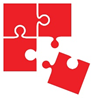 Theme: “Piece by Piece”Hashtag: #pbparfcclaChapter Name _______________________________________________ It is an honor to receive recognition at the State Leadership Conference; a chapter must  complete the attached form and provide the requested documentation. (Documentation may  include photographs, news articles, letters from recipients, etc.)  You can receive recognition for one or all the PIECES (does not matter the order)  Complete One - Bronze Completed Two - Silver    Complete Three - Gold    Complete all Four – Platinum Please indicate the levels your chapter completed (check each box that applies) 𝥷 Piece of the Puzzle #1 Advocating for FCCLA/FCS- Fair Booth, School Board Presentation, School Displays, Social Media Account to promote FCCLA/FCS in your schoolDescribe or insert links below describing this process:________________________________________________________________________________________________________________________________________________________________________________________________________________________________________________________________________________________________________________________________𝥷 Piece of the Puzzle #2 Increase Membership from the previous yearYou can use Go For The Red (def.-- national website) or other various methods to complete this part of the FCCLA puzzleDescribe or insert links below describing this process:________________________________________________________________________________________________________________________________________________________________________________________________________________________________________________________________________________________________________________________________𝥷 Piece of the Puzzle #3Community Service InvolvementRead to local elementary or preschool children, Donate Books & Puzzles to local hospitals or Arkansas Children's Hospital, Starlights Dolls for Arkansas Children's Hospital….https://www.archildrens.org/support-us/volunteer-engagement/donating-toys-and-gifts%C2%A0 Describe or insert links below describing this process:_______________________________________________________________________________________________________________________________________________________________________________________________________________________________________________________________________________________________________________________________________________𝥷 Piece of the Puzzle #4Chapter Participation Compete in Star Events, Attend District or Start Meetings/Conferences, Run for District or State/National Offices, Participate in FCCLA Week or Complete a National Program for FCCLADescribe or insert links below describing this process:________________________________________________________________________________________________________________________________________________________________________________________________Participate and Submit Paperwork to the State Department by February 1, 2022 for   a FCCLA National Program Award. Also Make sure you have completed those projects through the FCCLA portalForms must be returned to Janet Perkins janet.l.perkins@arkansas.gov by February 1, 2022 in order to be recognized at  the 2022 State Leadership Conference. All pictures etc. will need to be attached to the email. Please do not send in a  Google Doc format. This information may also be mailed by the deadline to: Janet Perkins #3 Capitol Mall, Little Rock,  AR 72201 State Project Summary Report Form Please provide a brief description of how your chapter completed each section. (See State Project pamphlet for details) *** Please attach documentation to this form. Documentation may include photographs, news articles, letters from  recipients, etc. 